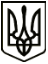 УкраїнаМЕНСЬКА МІСЬКА РАДАЧернігівська областьРОЗПОРЯДЖЕННЯ Від 26 березня 2021 року		№ 108Про призначення відповідальної особи для здійснення державної реєстрації транспортних засобівУ зв’язку із передачею у комунальну власність Менської міської територіальної громади транспортних засобів, керуючись п. 20 ч. 4 ст. 42 Закону України «Про місцеве самоврядування в Україні»:Забезпечити здійснення державної реєстрації наступних транспортних засобів: - автомобіль ВАЗ 2121 «Нива», 1991 року випуску,  державний номер 23-45 РМА;- автомобіль DAEWOO  LANOS, 2004 року випуску, державний номер СВ 01-41 АА;- автомобіль ВАЗ 21213,  2003 року випуску, державний номер СВ 65-40 АМ.2. Призначити відповідальною особою за здійснення державної реєстрації транспортних засобів, зазначених в пункті 1 розпорядження, заступника міського голови з питань діяльності виконкому Менської міської ради Гнипа В.І. Міський голова	Г.А. ПримаковЗ розпорядженням ознайомлений ______________________В.І. Гнип